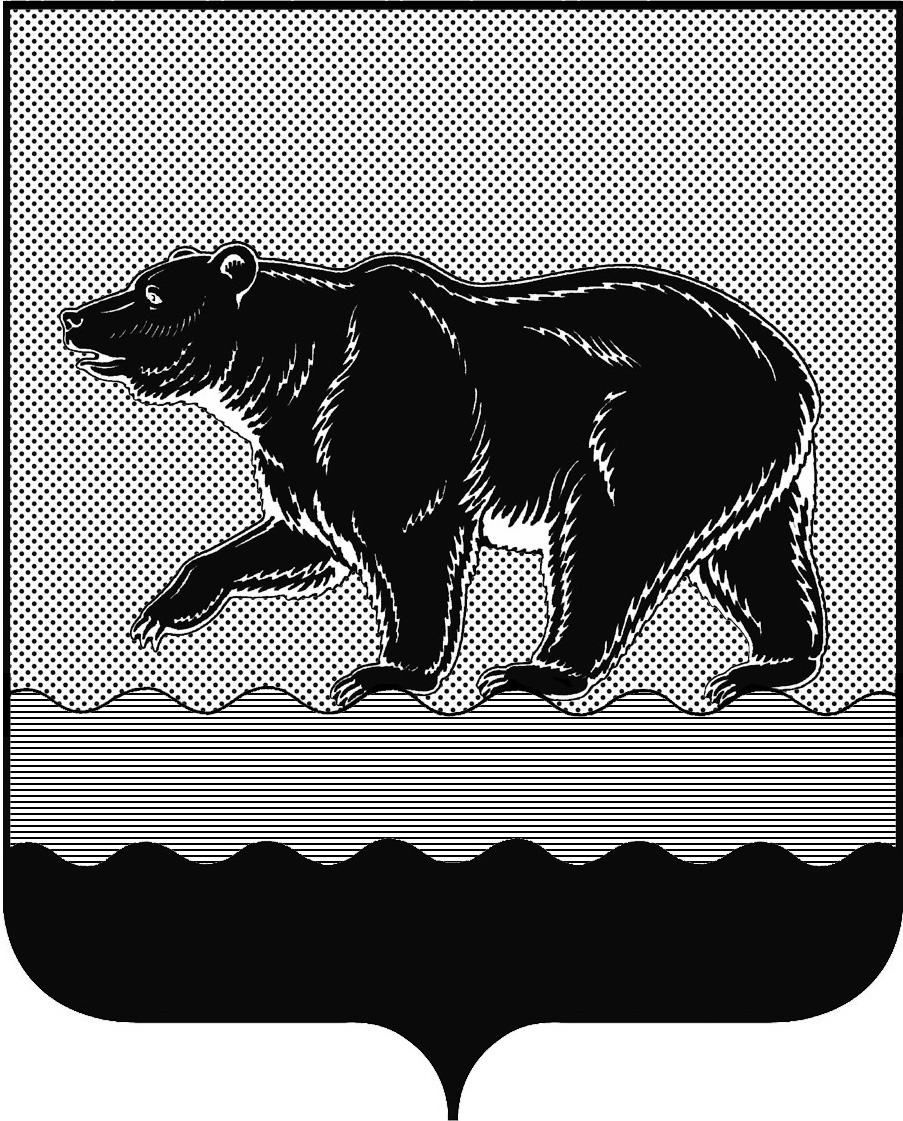 СЧЁТНАЯ ПАЛАТАГОРОДА НЕФТЕЮГАНСКА16 микрорайон, 23 дом, помещение 97, г. Нефтеюганск, 
Ханты-Мансийский автономный округ - Югра (Тюменская область), 628310  тел./факс (3463) 20-30-55, 20-30-63 E-mail: sp-ugansk@mail.ru www.admugansk.ru Заключение на проект изменений в муниципальную программу города Нефтеюганска «Профилактика терроризма в городе Нефтеюганске»Счётная палата города Нефтеюганска на основании статьи 157 Бюджетного кодекса Российской Федерации, Положения о Счётной палате города Нефтеюганска, рассмотрев проект изменений муниципальной программы города Нефтеюганска «Профилактика терроризма в городе Нефтеюганске» (далее по тексту – проект изменений), сообщает следующее:1. При проведении экспертно-аналитического мероприятия учитывалось наличие экспертизы проекта изменений:1.1. Департамента финансов администрации города Нефтеюганска на предмет соответствия проекта изменений бюджетному законодательству Российской Федерации и возможности финансового обеспечения его реализации из бюджета города Нефтеюганска.1.2. Департамента экономического развития администрации города Нефтеюганска на предмет соответствия:	- проекта изменений Порядку принятия решения о разработке муниципальных программ города Нефтеюганска, их формирования, утверждения и реализации, утверждённому постановлением администрации города Нефтеюганска от 18.04.2019 № 77-нп «О модельной муниципальной программе города Нефтеюганска, порядке принятия решения о разработке муниципальных программ города Нефтеюганска, их формирования, утверждения и реализации» (далее по тексту – Порядок от 18.04.2019 № 77-нп):	- программных мероприятий целям муниципальной программы;	- сроков реализации муниципальной программы задачам;	- целевых показателей, характеризующих результаты реализации муниципальной программы, показателям экономической, бюджетной и социальной эффективности;	- требованиям, установленным нормативными правовыми актами в сфере управления проектной деятельностью.Предоставленный проект изменений соответствует Порядку от 18.04.2019 № 77-нп.3. Проектом изменений планируется:3.1. В паспорте муниципальной программы изложить в новой редакции:- строку «Целевые показатели муниципальной программы», увеличив значение показателя «7. Доля обеспеченности средствами антитеррористической защищённости объектов, находящихся в ведении муниципального образования» до 80,3%; - строку «Параметры финансового обеспечения муниципальной программы», увеличив бюджетные ассигнования за счёт средств местного бюджета на сумму 1 610,883 тыс. рублей.3.2. В таблице 2 «Перечень основных мероприятий муниципальной программы» по основному мероприятию 3.1 «Повышение уровня антитеррористической защищённости муниципальных объектов» увеличить объём финансирования на сумму 1 610,883 тыс. рублей, в том числе:- по соисполнителю муниципальной программы комитету культуры и туризма администрации города Нефтеюганска увеличить на сумму 598,500 тыс. рублей на монтаж и пусконаладку системы видеонаблюдения на объекте, расположенном по адресу г. Нефтеюганск, 10 микрорайон, здание 32/1 за счёт средств (ООО «РН-Юганскнефтегаз»); В обоснование планируемых расходов представлена сметная документация, в которой не запланированы расходы на оплату налога на добавленную стоимость.  Кроме того, при расчёте стоимости строительно-монтажных работ следует руководствоваться письмом Минстроя России от 19.03.2021 № 10706-ИФ/09 «Об индексах изменения сметной стоимости строительства в I квартале 2021 года», согласно которому индекс изменения сметной стоимости выполнения ремонтных работ на объектах культуры составляет 11,42.Касательно вышеуказанного мероприятия сообщаем что ранее, в заключении Счётной палаты города Нефтеюганска № исх. СП-76-0 от 19.02.2020, отражено планирование расходов на монтажные и пусконаладочные работы системы видеонаблюдения на сумму 496,223 тыс. рублей на объекте «Здание,    кадастровый    номер  86:20:0000041:98    по   адресу:   ХМАО-Югра, г. Нефтеюганск, 10 микрорайон, здание 32/1».По указанным средствам изменения в муниципальную программу не вносились. Рекомендуем пересчитать сметную документацию в соответствии с нормами действующего законодательства и исключить из муниципальной программы уже запланированные в 2020 году бюджетные средства на указанное мероприятие.- по соисполнителю муниципальной программы департаменту образования молодёжной политики администрации города Нефтеюганска увеличить на сумму 834,139 тыс. рублей и направить указанные средства на:* поставку камер видеонаблюдения в МБДОУ «Детский сад № 1 «Рябинка» в сумме 107,500 тыс. рублей, МБОУ «Средняя общеобразовательная школа № 9» в сумме 23,364 тыс. рублей, МБОУ «Средняя общеобразовательная школа № 13» в сумме 41,475 тыс. рублей;* поставку системы контроля управления доступом (оборудование антитеррористической защищённости) в МБОУ «Школа развития № 24» в сумме 534,500 тыс. рублей, в МБДОУ «Детский сад № 5 «Ивушка» в сумме 105,600 тыс. рублей;* поставку видеодомофонов в МАДОУ «Детский сад № 20 «Золушка» в сумме 21,700 тыс. рублей.- по соисполнителю муниципальной программы департаменту градостроительства и земельных отношений администрации города Нефтеюганска увеличить на сумму 178,244 тыс. рублей на установку системы оповещения и управления эвакуацией людей. 4. Финансовые показатели, содержащиеся в проекте изменений, соответствуют расчётам, предоставленным на экспертизу, за исключением расчётов по объекту, расположенному по адресу г. Нефтеюганск, 10 микрорайон, здание 32/1.		По итогам проведения финансово-экономической экспертизы, предлагаем направить проект изменений на утверждение с учётом рекомендации, отражённой в настоящем заключении.Информацию о решениях, принятых по результатам рассмотрения настоящего заключения, направить в адрес Счётной палаты до 20.04.2021 года.Председатель				                                                 С.А. Гичкина Исполнитель:инспектор инспекторского отдела № 1Счётной палаты города НефтеюганскаБатаева Лариса Николаевнател. 8 (3463) 20-30-63Исх. СП-163-1 от 13.04.2021